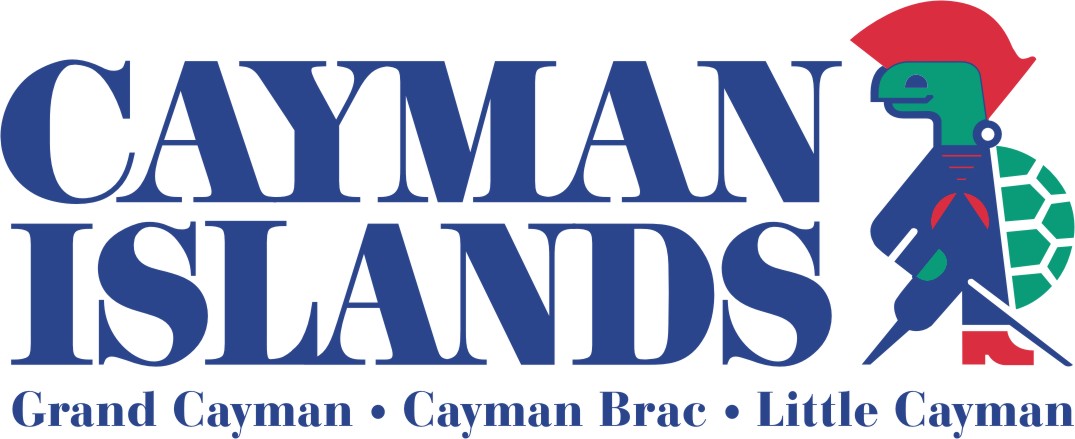 Personal DetailsNature of ProblemPlease indicate the nature of the complaint in the space below and provide the specific information requested.The information stated above is an accurate account of the complaint to the best of my knowledge.  I understand that this complaint will be treated confidentially.  However, it may be necessary for the Department of Tourism, (DoT) to contact me in order to obtain more information on the complaint, and I will assist as necessary.  I also understand that by making a complaint, a decision may not necessarily be reversed, nor can the DoT guarantee that a policy will be changed.  I understand that my complaint will be addressed in writing by the Director of DoT within 10 working days from which the complaint was received.Signature: ___________________________		  Date: ______________________Full Name: __________________________Please return to:DirectorDepartment of TourismWindward Three, , Grand Cayman,  KY1-1102Tel: (345) 244-1250   Fax:  (345) 949-0493Please circle: Mr.    Mrs.    Ms.   Dr.Please circle: Mr.    Mrs.    Ms.   Dr.Please circle: Mr.    Mrs.    Ms.   Dr.Please circle: Mr.    Mrs.    Ms.   Dr.Date:Date:Surname:Surname:First Name:First Name:First Name:First Name:Postal Address:Postal Address:Postal Address:Postal Address:Postal Address:Postal Address:Street Address:Street Address:Street Address:Street Address:Street Address:Street Address:District of Residence:District of Residence:District of Residence:District of Residence:District of Residence:District of Residence:Contact Details:Home:Home:WorkWorkCell:Fax:E-mail:E-mail:E-mail:E-mail:E-mail:Date  of  incident Name of Person Complaining About:Name of Unit, Section and/or Service Complaining About:Name of Unit, Section and/or Service Complaining About:Name of Unit, Section and/or Service Complaining About:Name of Unit, Section and/or Service Complaining About:DoT OFFICE USE ONLY                                              Complaint #___________DoT OFFICE USE ONLY                                              Complaint #___________DoT OFFICE USE ONLY                                              Complaint #___________Date Complaint Received:Date Complaint Received:Additional Information/Observations from Staff Member Receiving Complaint:Was complaint received in writing?     Y     NIf Written Complaint, please circle method:Hand Delivery      Mail Delivery     Fax     EmailWas Complaint received orally            Y     NIf  Oral Complaint, please circle method:By Phone                     In PersonWas complaint received in writing?     Y     NIf Written Complaint, please circle method:Hand Delivery      Mail Delivery     Fax     EmailWas Complaint received orally            Y     NIf  Oral Complaint, please circle method:By Phone                     In PersonStaff Member Receiving Complaint: ________________________________Staff Member’s signature: _______________________________________Staff Member Receiving Complaint: ________________________________Staff Member’s signature: _______________________________________Staff Member Receiving Complaint: ________________________________Staff Member’s signature: _______________________________________Date Complaint Investigation Began:Date Complaint Investigation Began:Date Complaint Investigation Began:Dates(s) Contacted Complainant for More Information:Date Written Correspondence Sent to Complainant from H:Date Written Correspondence Sent to Complainant from H: